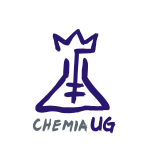 Zlecenie wykonania widma CD w punkcie(w funkcji temperatury)Zlecenie wykonania widma CD w punkcie(w funkcji temperatury)Zlecenie wykonania widma CD w punkcie(w funkcji temperatury)Zlecenie wykonania widma CD w punkcie(w funkcji temperatury)Data:                    Długość fali:                     Zakres temperatury:Data:                    Długość fali:                     Zakres temperatury:Data:                    Długość fali:                     Zakres temperatury:Data:                    Długość fali:                     Zakres temperatury:Data:                    Długość fali:                     Zakres temperatury:Skan powrotny:       tak     nieSkan powrotny:       tak     nieSkan powrotny:       tak     nieSkan powrotny:       tak     nieSkan powrotny:       tak     nieNazwa próbkiStężenie[mg/ml]MasacząsteczkowaLiczba resztaminokwasowychRozpuszczalnikZleceniodawca:Zleceniodawca:Zleceniodawca:Kontakt:Kontakt:Zlecenie wykonania widma CD w punkcie(w funkcji temperatury)Zlecenie wykonania widma CD w punkcie(w funkcji temperatury)Zlecenie wykonania widma CD w punkcie(w funkcji temperatury)Zlecenie wykonania widma CD w punkcie(w funkcji temperatury)Data:                    Długość fali:                     Zakres temperatury:Data:                    Długość fali:                     Zakres temperatury:Data:                    Długość fali:                     Zakres temperatury:Data:                    Długość fali:                     Zakres temperatury:Data:                    Długość fali:                     Zakres temperatury:Skan powrotny:       tak     nieSkan powrotny:       tak     nieSkan powrotny:       tak     nieSkan powrotny:       tak     nieSkan powrotny:       tak     nieNazwa próbkiStężenie[mg/ml]MasacząsteczkowaLiczba resztaminokwasowychRozpuszczalnikZleceniodawca:Zleceniodawca:Zleceniodawca:Kontakt:Kontakt:Zlecenie wykonania widma CD w punkcie(w funkcji temperatury)Zlecenie wykonania widma CD w punkcie(w funkcji temperatury)Zlecenie wykonania widma CD w punkcie(w funkcji temperatury)Zlecenie wykonania widma CD w punkcie(w funkcji temperatury)Data:                    Długość fali:                     Zakres temperatury:Data:                    Długość fali:                     Zakres temperatury:Data:                    Długość fali:                     Zakres temperatury:Data:                    Długość fali:                     Zakres temperatury:Data:                    Długość fali:                     Zakres temperatury:Skan powrotny:       tak     nieSkan powrotny:       tak     nieSkan powrotny:       tak     nieSkan powrotny:       tak     nieSkan powrotny:       tak     nieNazwa próbkiStężenie[mg/ml]MasacząsteczkowaLiczba resztaminokwasowychRozpuszczalnikZleceniodawca:Zleceniodawca:Zleceniodawca:Kontakt:Kontakt: